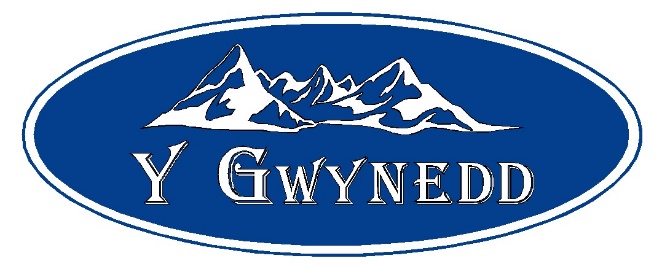 StartersSoup of the day (v) ￡4.75Freshly prepared soup of the day served with a fresh bread & butterSpicy nachos (v) Warm nachos topped with guacamole, salsa, jalapeños and welsh cheddar.Small ￡3.95 serves 1Large ￡5.95 serves 2-3Chicken Bites with a salad garnish & chili dip ￡4.95Halloumi Fries served with a salad garnish & chili dip £4.95 Garlic Bread (v) ￡4.95 serves 1-2add 80p for welsh cheddarMainsFish and chips ￡12.95Traditional beer battered cod with chips & mushy peas.Scampi & Chips & Garden Peas ￡10.95 Steak & Ale pie Served with mashed potatoes, mushy peas, and gravy ￡12.95Grilled Butterflied Chicken breast ￡10.95Served with chips, garden peas and gravyBeef Madras served with chips or boiled rice & flatbread £11.95Vegan Madras Curry served with chips or boiled rice £11.95 Lamb Shank Served with mash & garden peas in a minted gravy sauce £15.9510oz Gammon Steak served with chips, garden peas & egg or pineapple ￡11.95Hunters Chicken – Chicken breast wrapped in bacon topped with Welsh Cheddar cheese and BBQ sauce served with chips & garden peas £12.95Steak optionsAll are served with chips, onion rings & a grilled mushroom10oz Rump Steak    £13.958oz Bistro Fillet Steak £21.95Add peppercorn sauce for an additional £2.50Burgers6oz Beef burger ￡9.95/ doubled up £11.95Chicken burger £10.95Hunters Chicken Burger £12.95Minted Lamb Burger £11.95Perl Las Blue Cheeseburger £12.95Veggie Burger £9.95 (v)All burgers are served with chips, small salad garnish & onion ringsAdd welsh cheddar cheese + 80pAdd bacon + £1.25Vegan Burger & Chips £9.95 (v)SidesChips ￡2.95 (v) / Cheesy chips ￡3.50 (v)Side salad ￡3.50 (v)Onion rings ￡2.95 (v)Grilled Chicken Breast £5.50Beans / Garden Peas/ Gravy £1.25Children’s MenuAll served with chips and a choice of peas or beans *      All ￡4.95Chicken bites *Sausages *Fish fingers *Veggie Burger served with Chips (v)         DessertsGluten Free Chocolate Fudge cake & vanilla ice cream (v) ￡5.95Sticky Toffee pudding & vanilla ice cream (v) ￡5.95Eton Mess £5.95Lemon Posset £5.95Selection of ice cream (3 scoops) (v) ￡3.95  Children's selection of ice cream in a bowl (v)￡2.50Food allergies and intolerances‐ Please speak to our staff about the ingredients in your meal while ordering.